小程序微信支付操作流程申请小程序微信支付微信支付申请分为两种情况：情况一，申请新的微信支付商户号；情况二，绑定已有微信支付商户号注意：申请微信支付的小程序账户需要进行微信认证，注册主体为个人的小程序目前暂不支持微信认证，也就是注册主体为个人的小程序不支持申请微信支付。情况一、申请新的微信支付商户号登录微信小程序后台—微信支付—申请接入，如下图：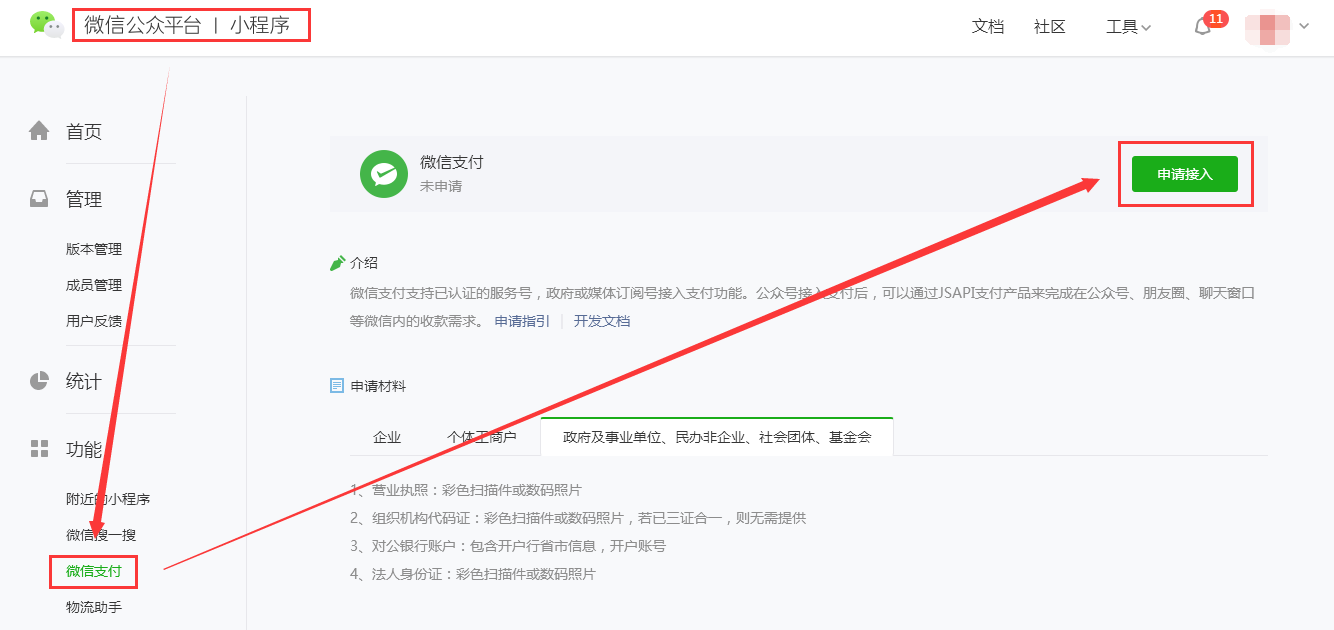 选择“我还没有微信支付商户号”，点击“申请接入”，选择“注册微信支付商户号”，如下图：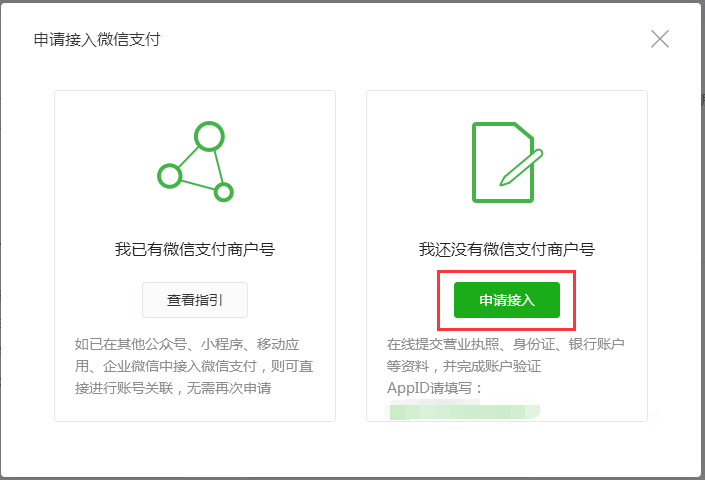 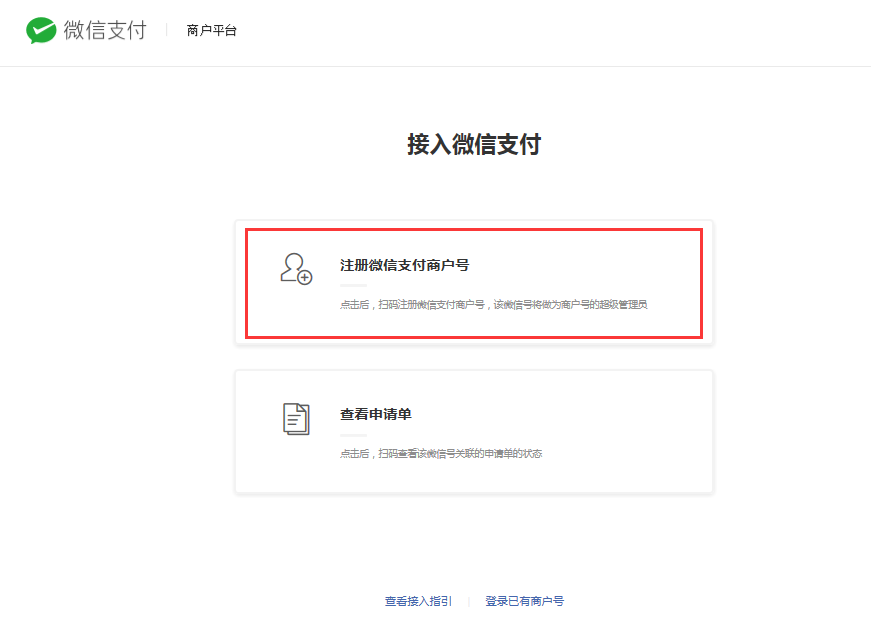 申请商户号需1-5天时间，主要流程为：填写申请信息—微信支付审核—查收开户邮件—验证打款金额—登录商户平台签署协议（具体操作流程，请与微信平台为准）情况二、绑定已有的微信支付商户号登录微信商户平台—产品中心—APPID授权管理—新增授权申请单，输入小程序APPID，进行授权绑定，如下图：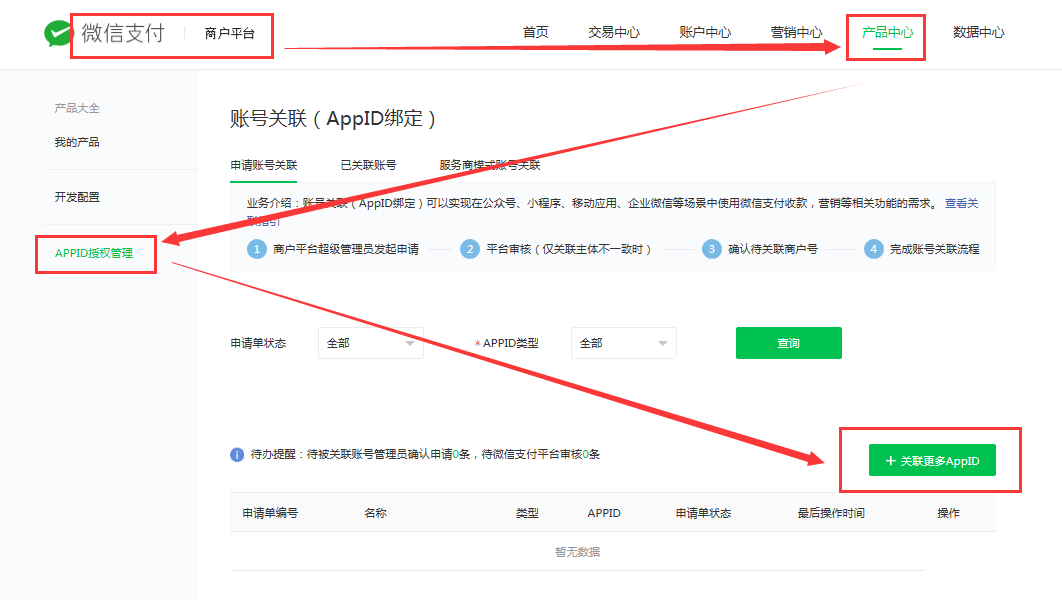 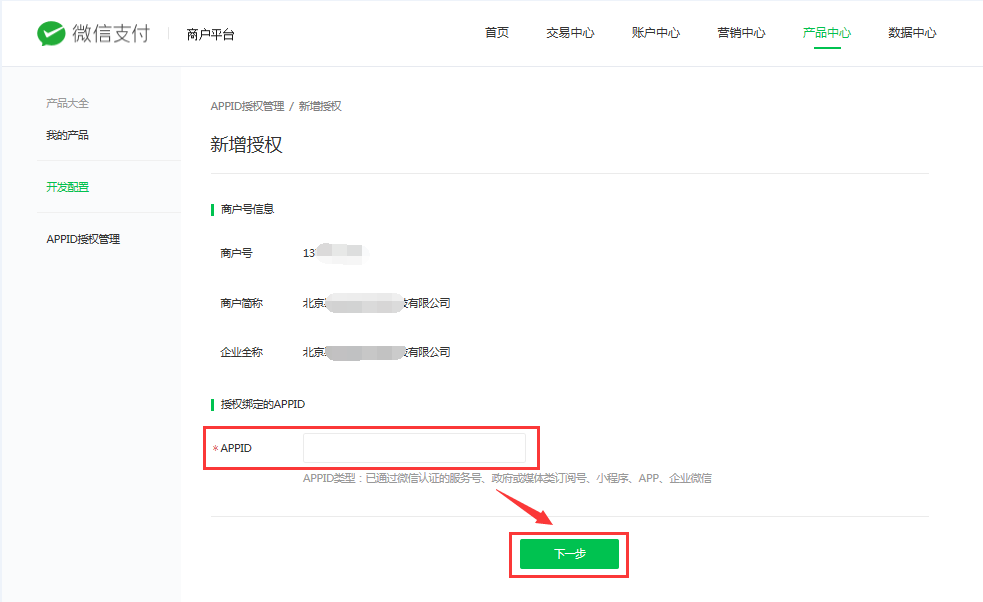 小程序APPID获取方式：登录微信小程序—开发—开发配置—开发者ID，进行获取，如下图：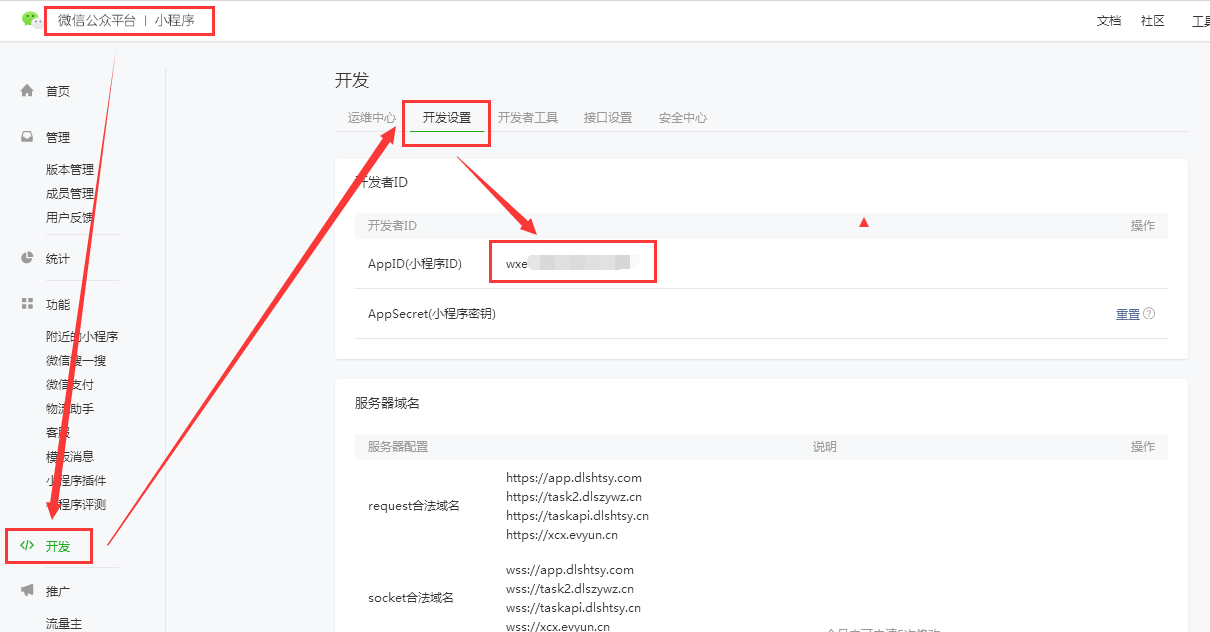 提交审核申请后，需要在“微信小程序—微信支付—商户号管理—带关联商户号--确认”。授权关系状态刷新为正常后，即表示绑定成功，如下图：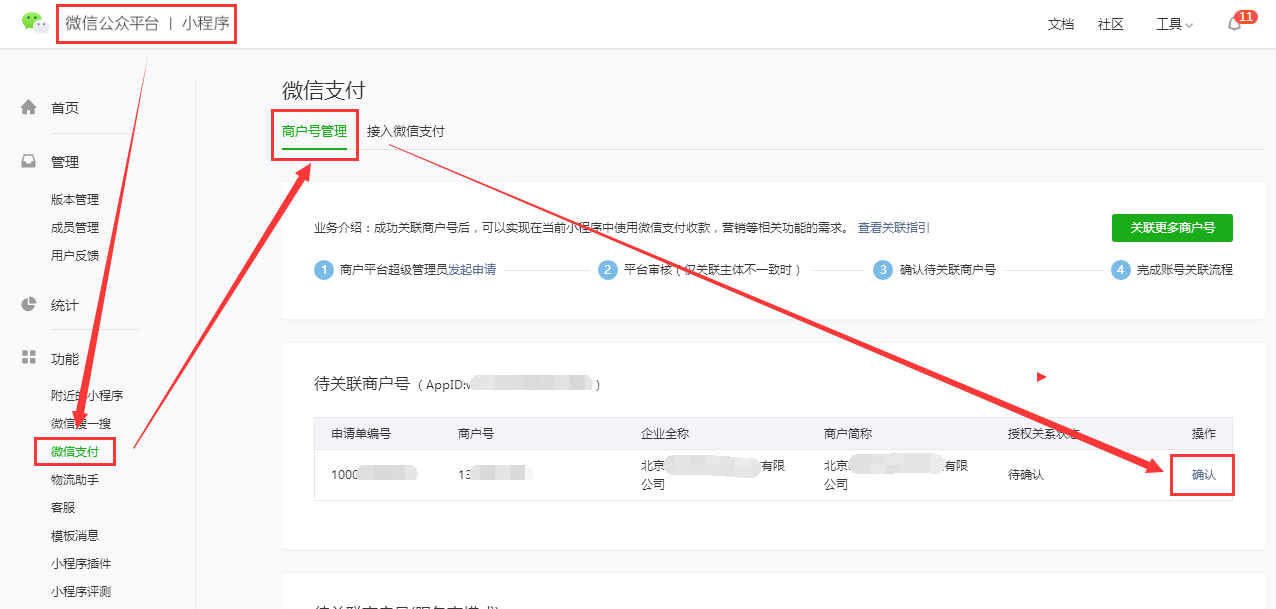 小程序微信支付在网站后台的设置登录网站后台—商城—在线支付—添加支付方式--选择“微信支付”，系统会显示对接小程序微信支付需要设置的参数值，位置如图：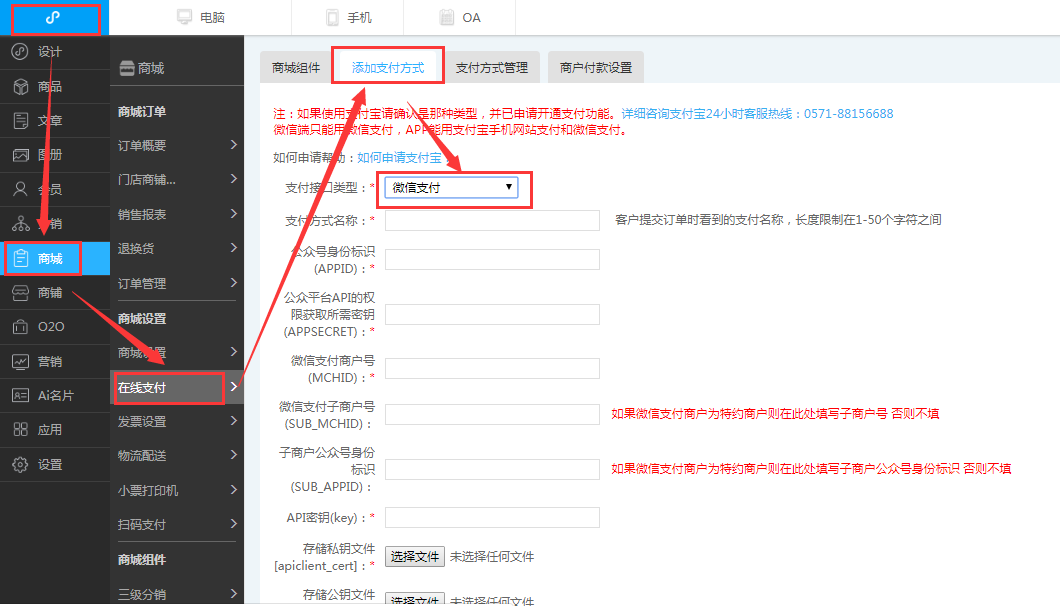 小程序微信支付，网站后台设置分为两种情况：情况一，只开通小程序，没有PC和手机网站；情况二，有PC和手机网站备注：两种情况的区分方法，代理商后台升级网站，提交的是小程序版本网站订单，就是属于“情况一，只开通小程序，没有网站”；开通的是其他网站版本订单，就属于“情况二，有网站和小程序”情况一：只有小程序没有网站填写“支付方式名称”，位置如下图：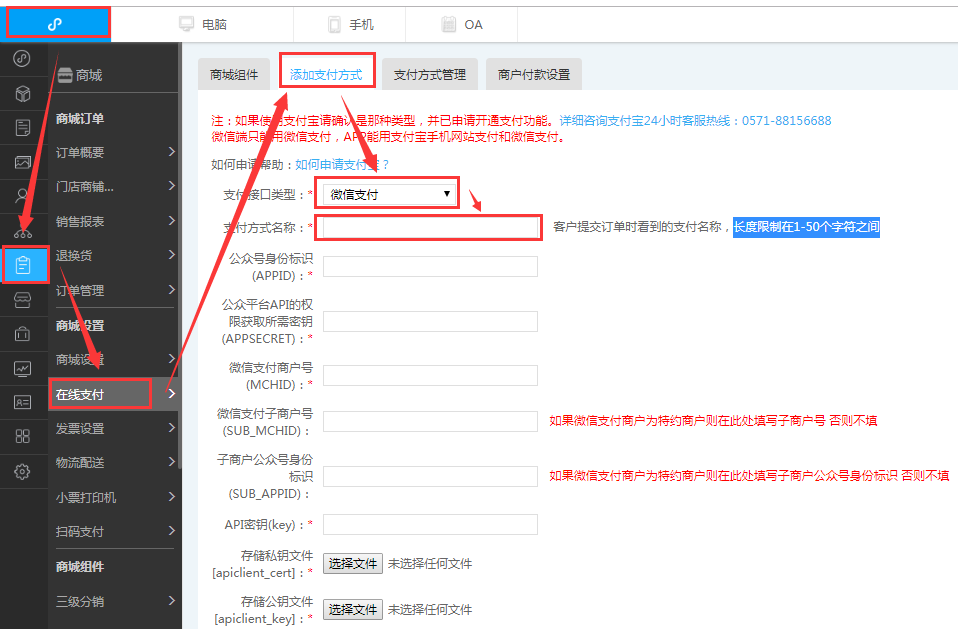 备注：支付方式名称，是客户在提交订单时，系统显示的支付方式名称内容，长度限制为1-50个字符之间，一个汉字占两个字符。获取小程序APPID，登录微信小程序—开发—开发配置—开发者ID，进行获取，如下图：添加到小程序网站后台—商城—在线支付—添加支付方式—微信支付—公众号身份识别（APPID），位置如下图：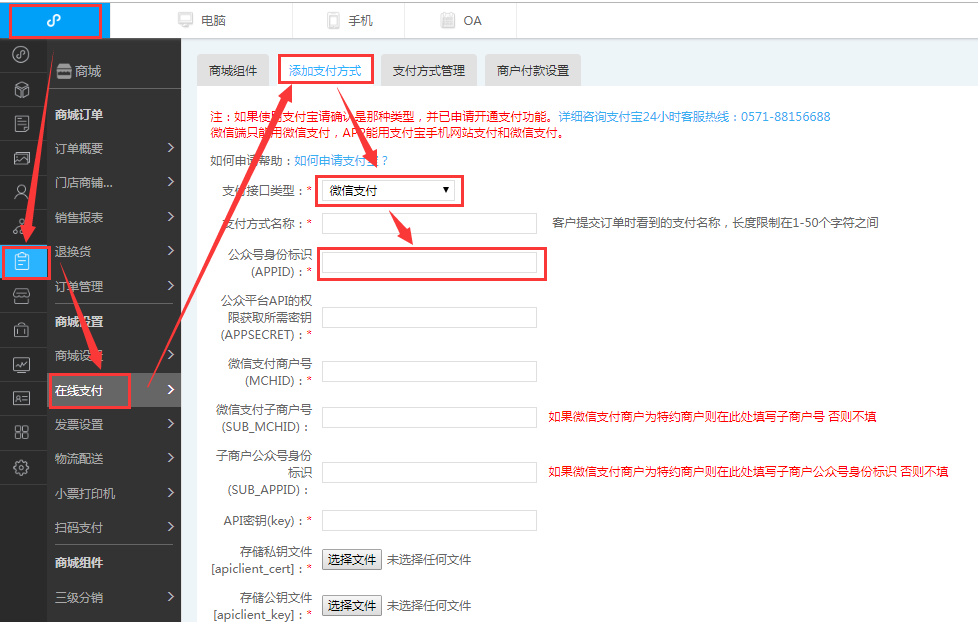  获取小程序秘钥AppSecret，登录微信小程序—开发—开发配置—AppSecret（小程序秘钥），进行获取，如下图：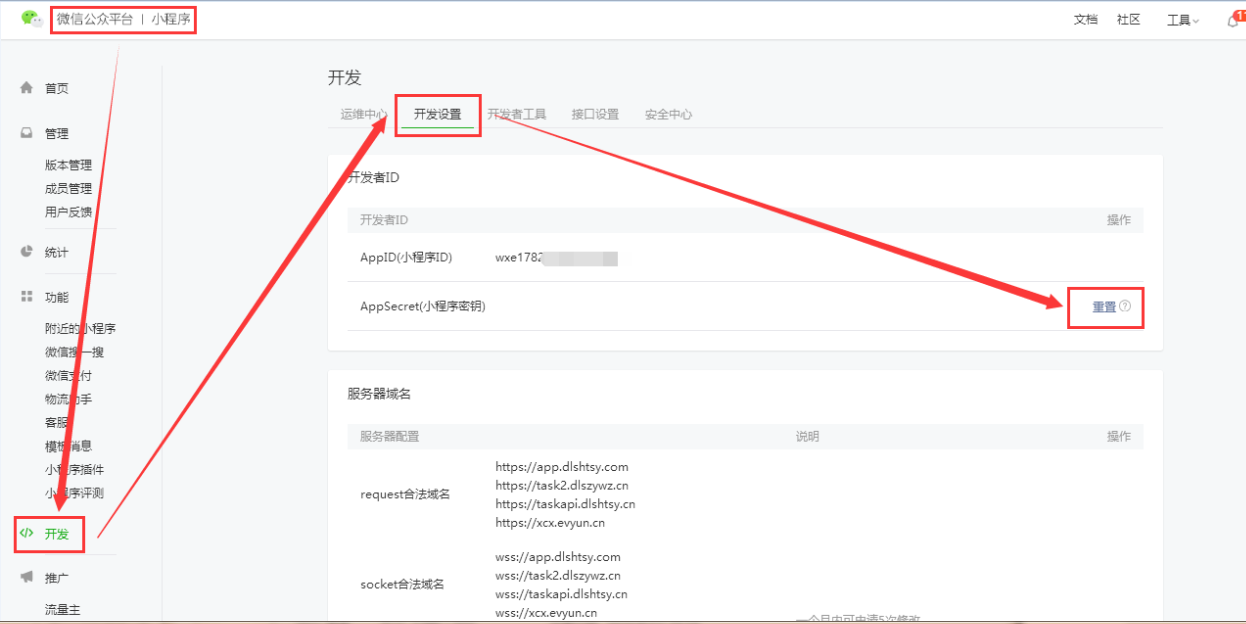 需管理员使用微信扫描二维码进行验证，重置小程序秘钥，如下图：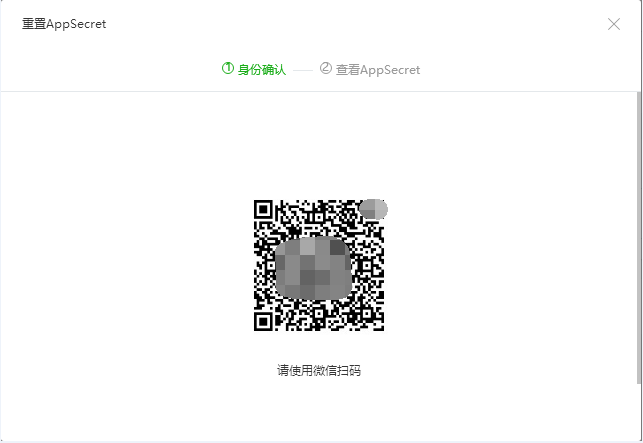 复制生成小程序秘钥—勾选协议—确认关闭后，新秘钥将生效，如下图：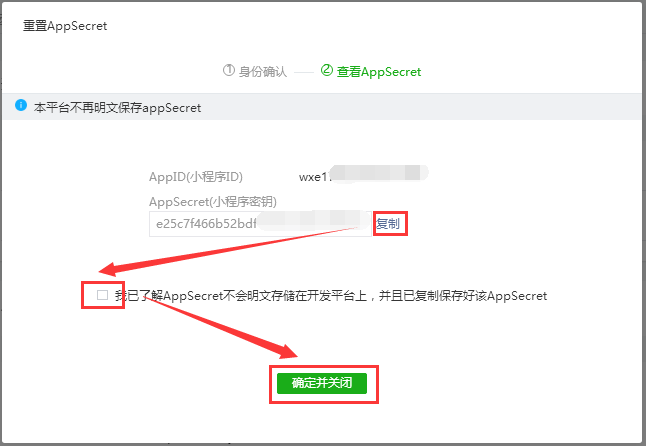 添加到小程序网站后台—商城—在线支付—添加支付方式—微信支付—公众平台API的权限获取所需密钥(APPSECRET)，位置如下图：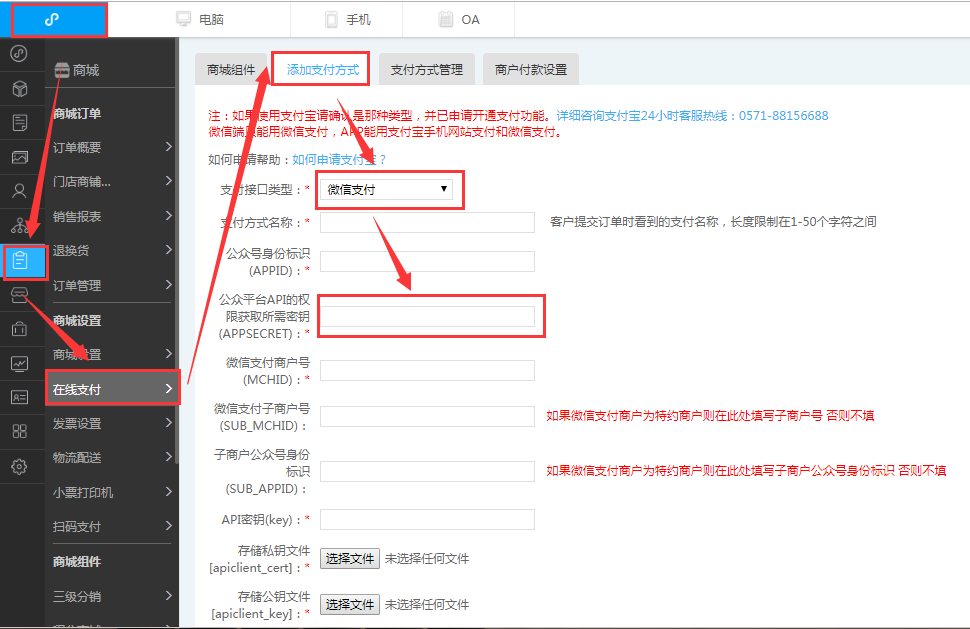 注意：小程序秘钥生成后，微信公众平台不会进行保存，无法进行重复显示，所以需要您自己将新生成的小程序秘钥单独保存好，否则只能进行重置，生成新的秘钥，这样之前生成秘钥都将会失效。获取微信支付商户号（MCHID），登录微信小程序—微信支付—商户号管理—已关联商户号，进行获取，如下图：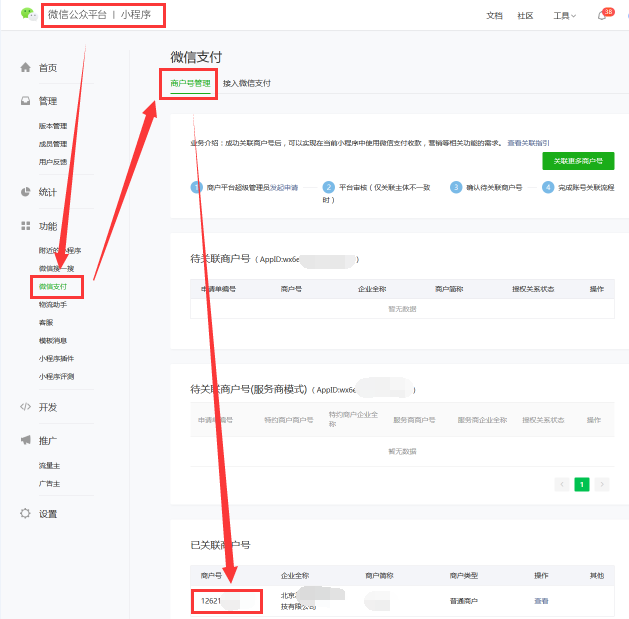 添加到小程序网站后台—商城—在线支付—添加支付方式—微信支付—微信支付商户号(MCHID)，如下图：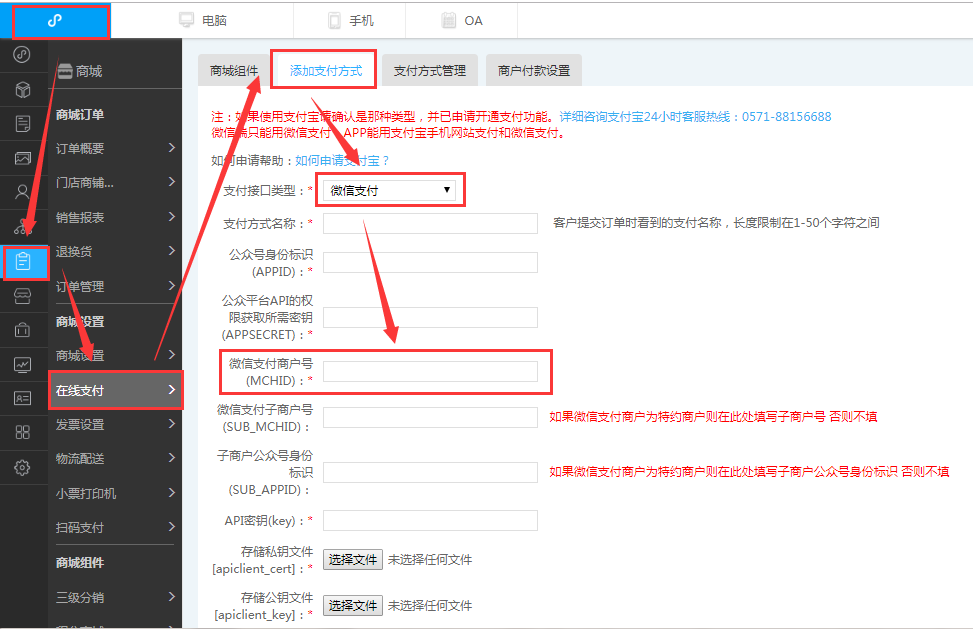 获取API密钥(key)，登录微信商户平台—账号中心—API安全，进行设置AIP秘钥。设置步骤：安装操作证书，登录微信商户平台—账号中心—API安全，进行安装操作证书，如下图：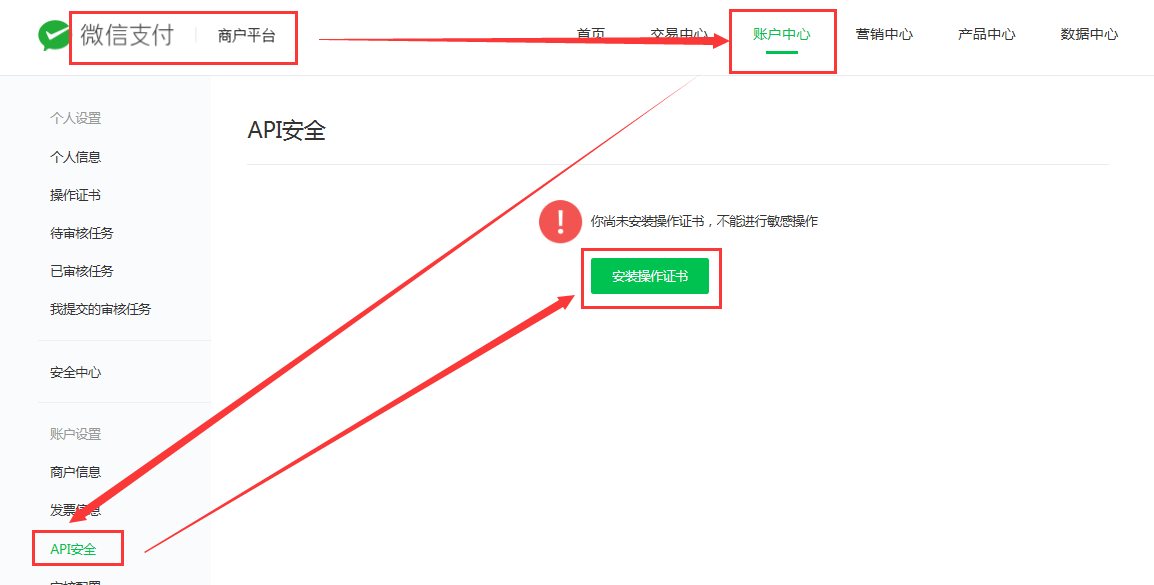 点击“申请安装”，进行安装操作证书，如下图：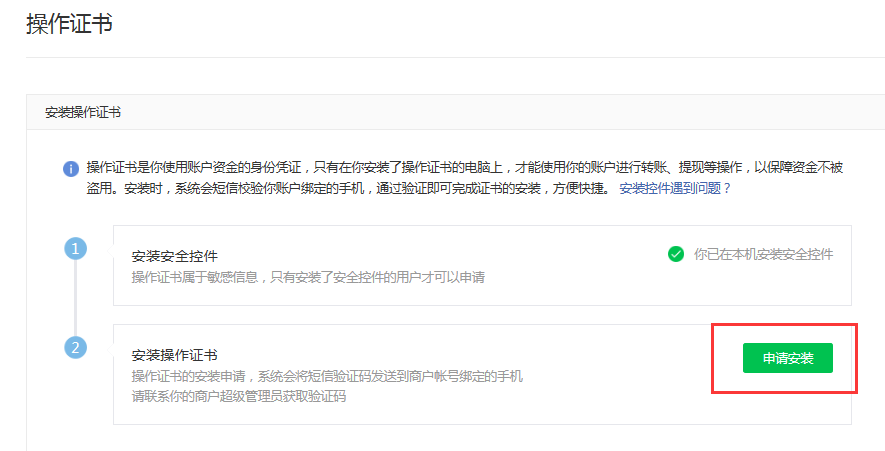 管理员进行验证后，进行确定，安装操作证书，如下图：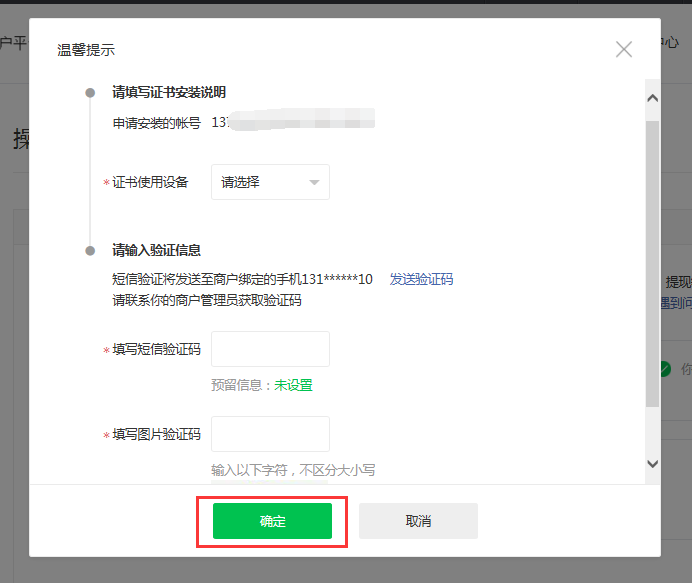 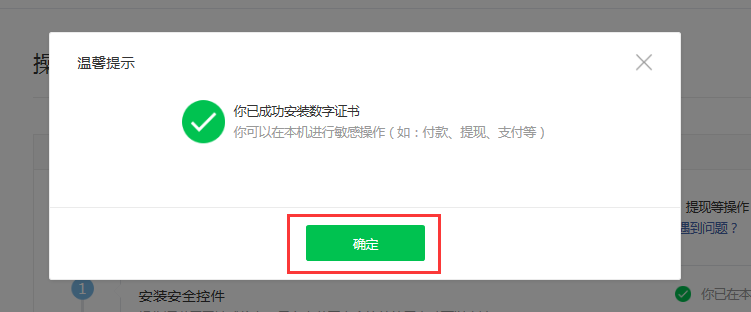 设置API秘钥，登录微信商户平台—账号中心—API安全，点击“设置秘钥”，如下图：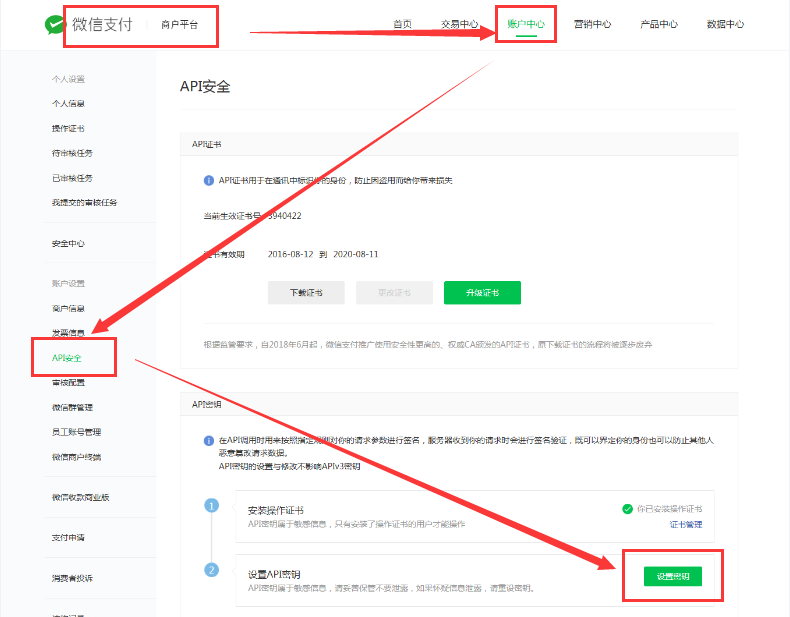 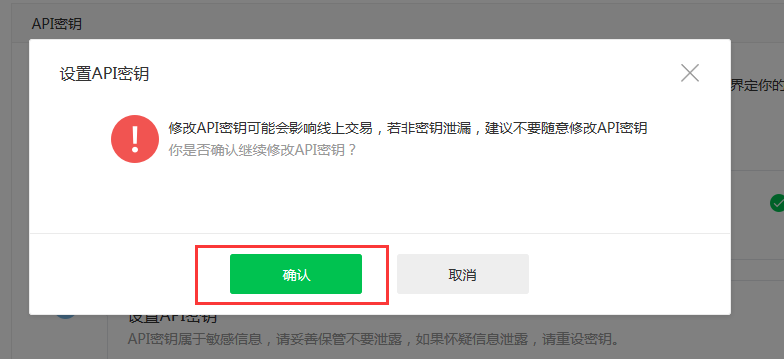 输入需要设置的API秘钥值，进行确定，如下图：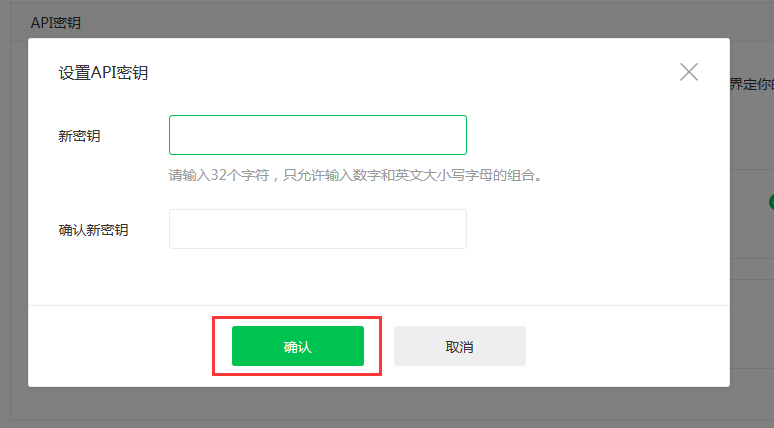 注意：API秘钥需要输入32个字符，只允许输入数字和英文大小写字母的组合。管理员进行验证确认后，API秘钥设置完成，如下图：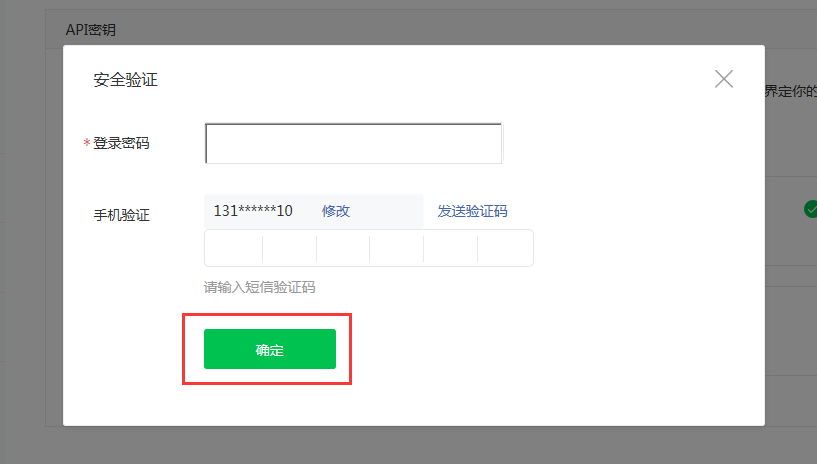 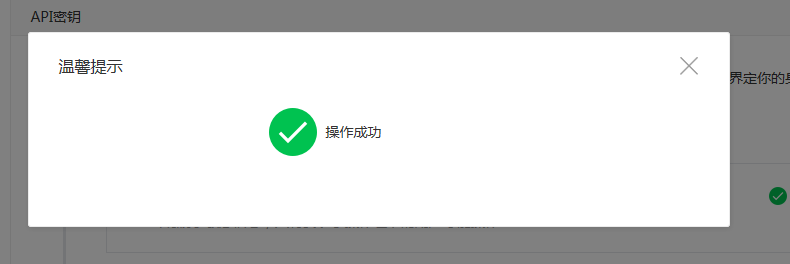 添加API秘钥添加到，小程序网站后台—商城—在线支付—添加支付方式—微信支付—API密钥(Key)，如下图：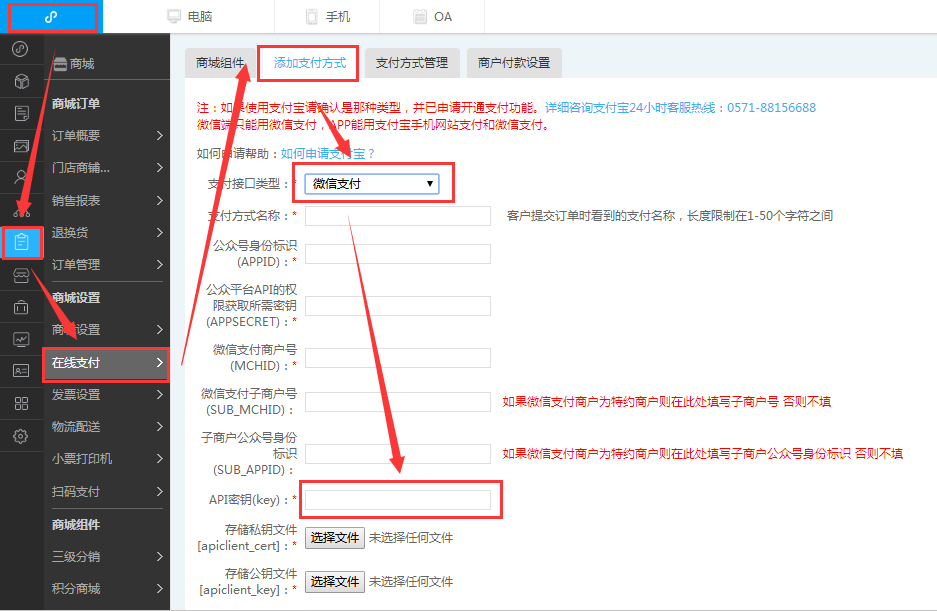 注意：要在小程序中正常使用微信支付功能，还需要在“微信商户平台—产品中心”中开通“JSAPI支付”功能，如下图（“JSAPI支付”已开通）：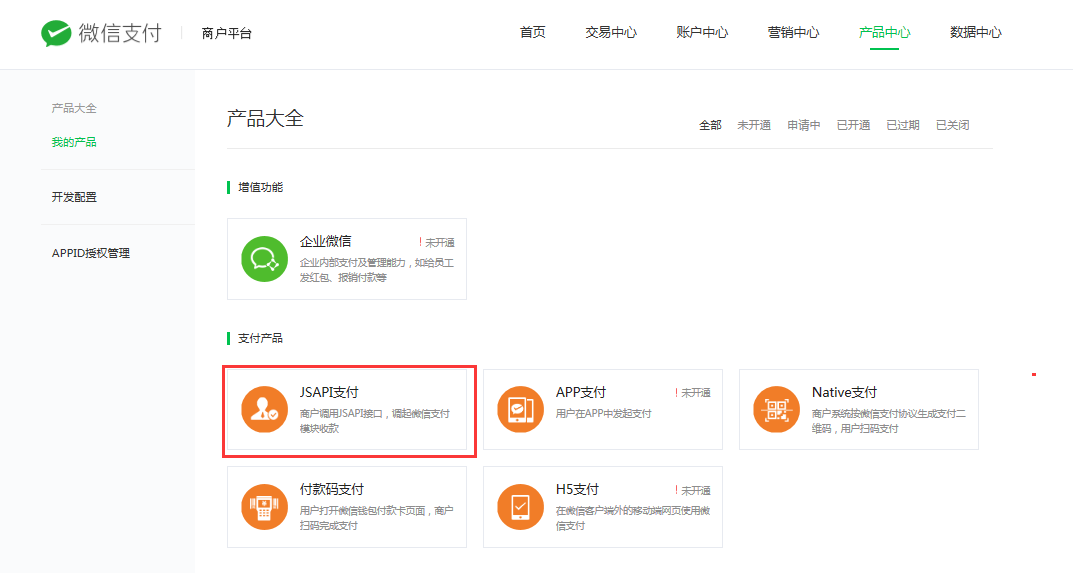 获取私钥和公钥文件，登录微信商户平台—账号中心—API安全，进行生成私钥和公钥文件并下载。设置步骤：申请证书，登录微信商户平台—账号中心—API安全，点击“申请证书”按钮，并按以下指引完成证书申请，如下图：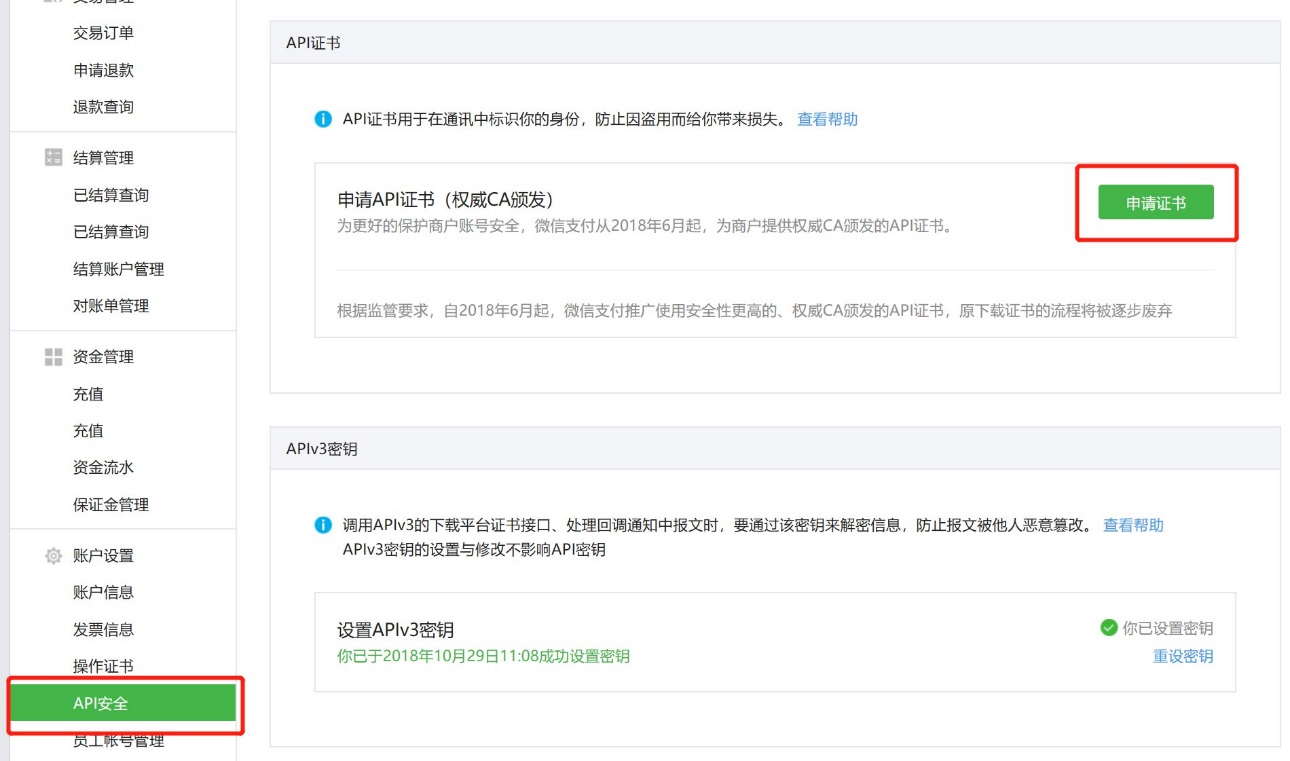 在弹窗中，点击“允许访问”，同意网页访问剪切板，如下图：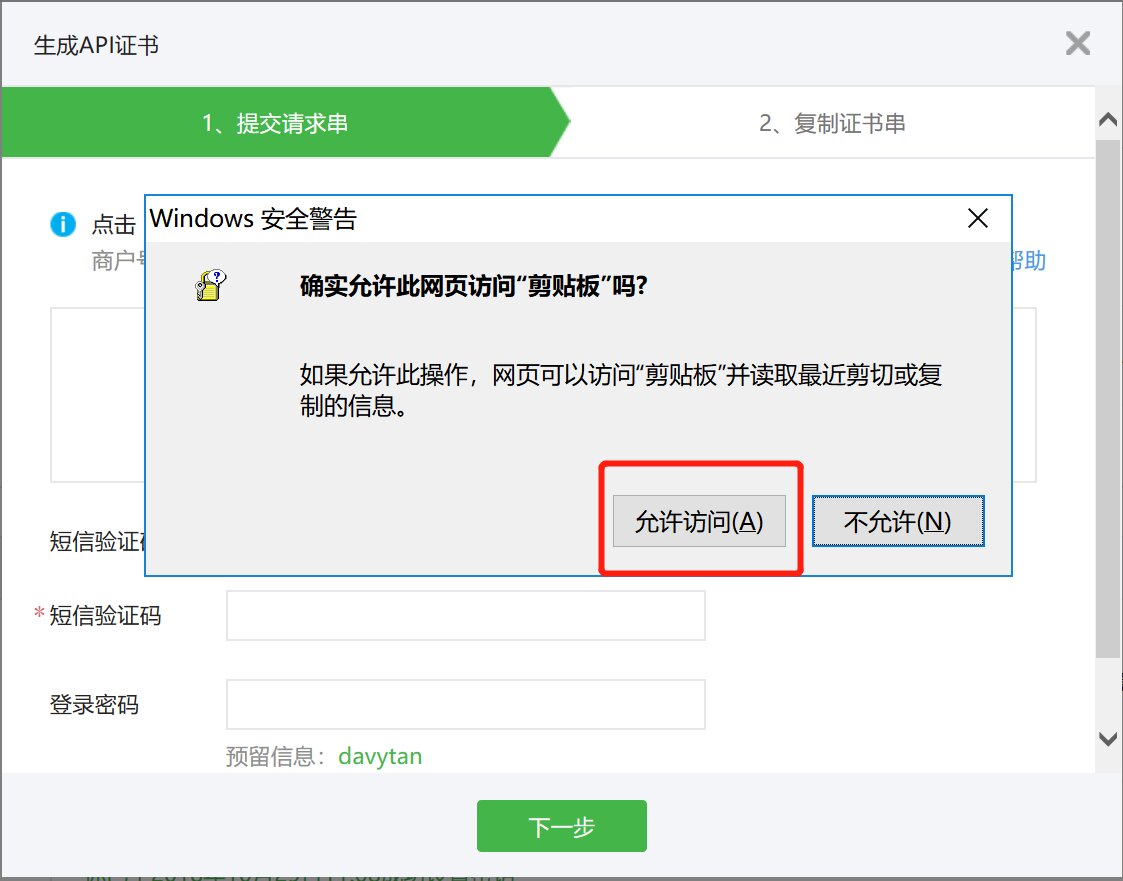 在弹窗的“提交请求串”环节，点击“下载证书工具”， 下载并打开文件“WXCertUtil.exe”，如下图：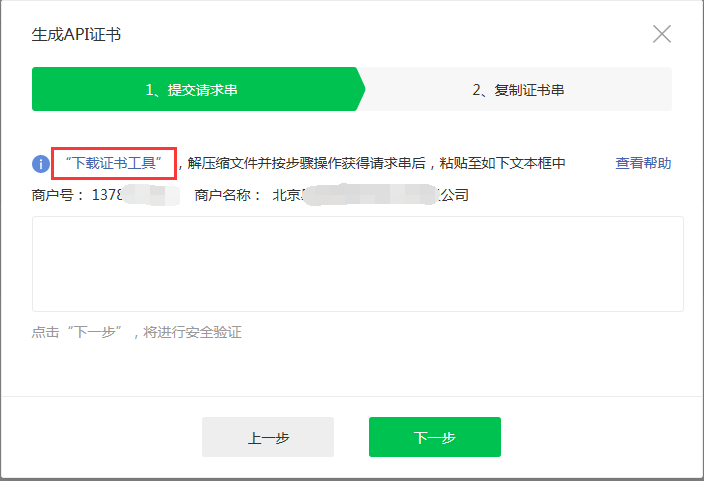 选择“证书工具WXCertUtil.exe”文件下载地址，如下图：打开证书工具，选择证书保存地址，点击“申请证书”，如下图：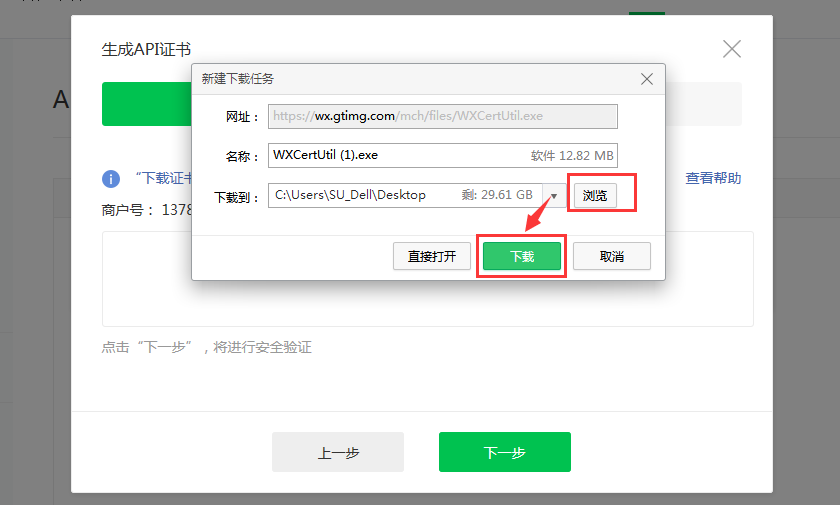 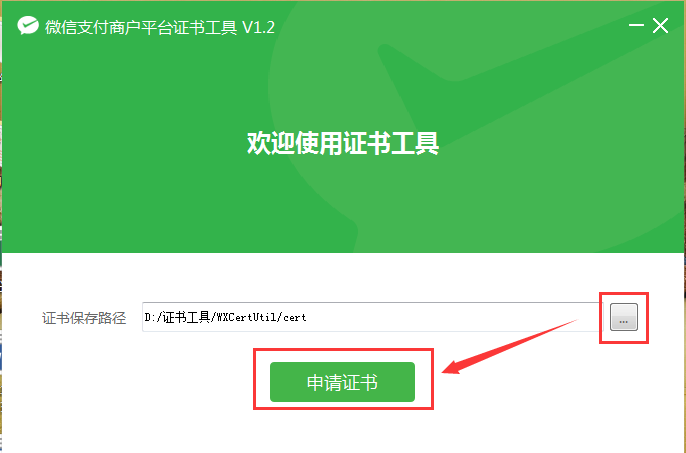 生成证书，在弹窗中填写商户号和商户名称后，点击“下一步”按钮，获取证书，如下图：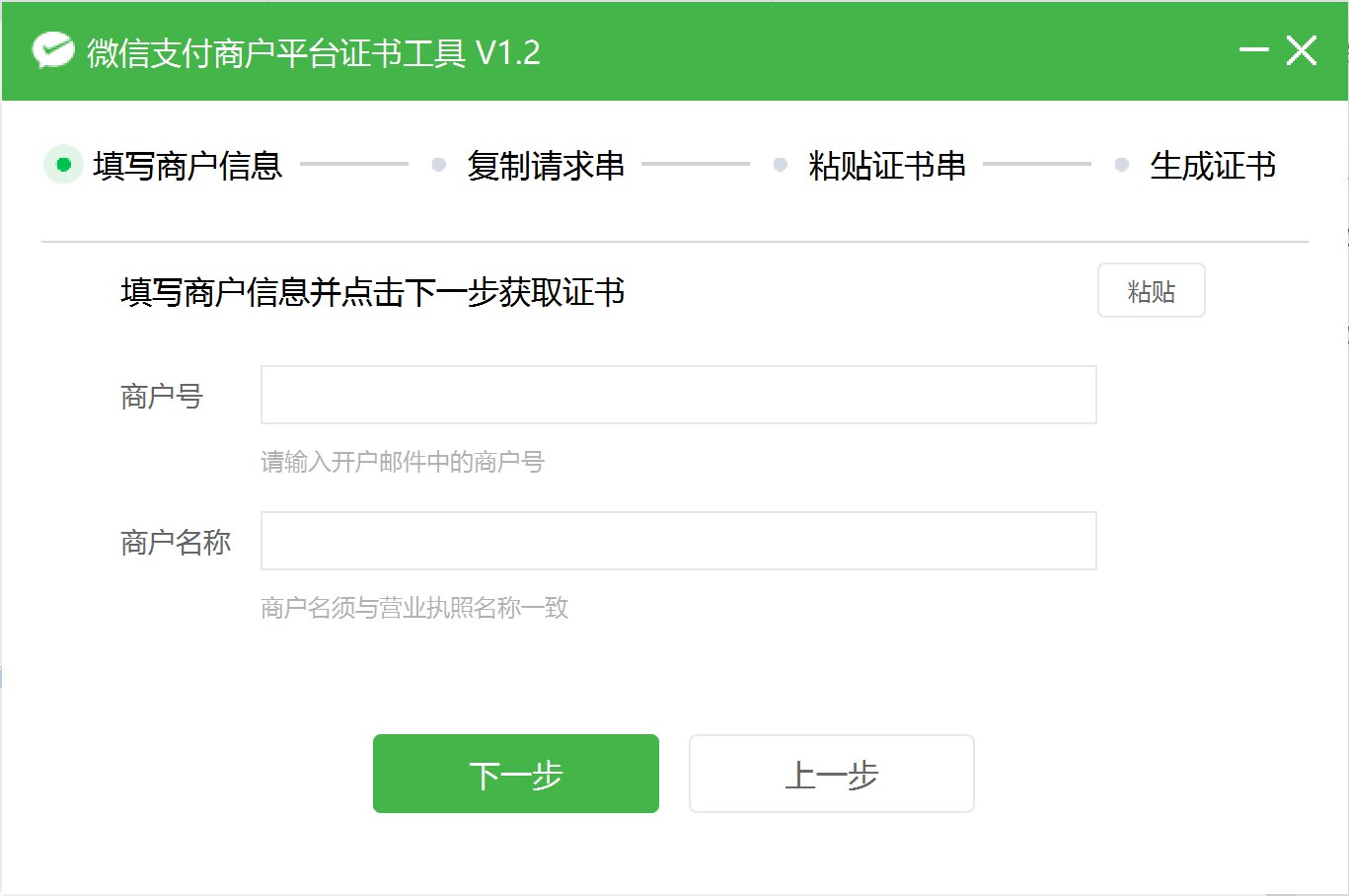 注意：商户号与商户名称，在微信商户平台---生成API证书弹窗中，有显示， 位置如图：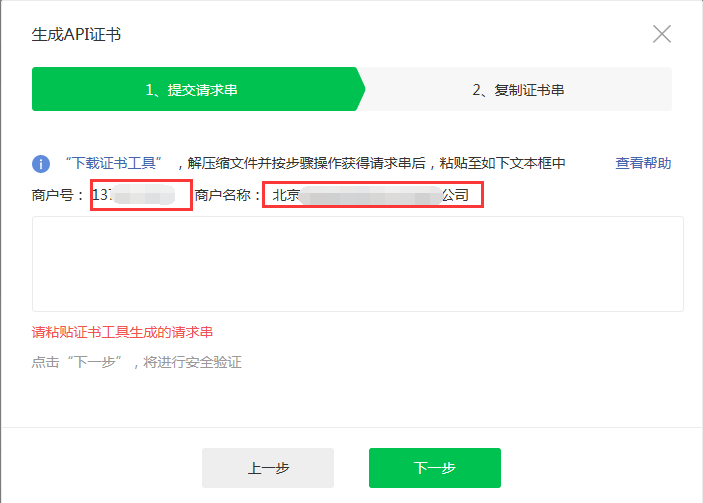 点击“复制”按钮，将“证书字符串”复制到微信商户平台，如下图：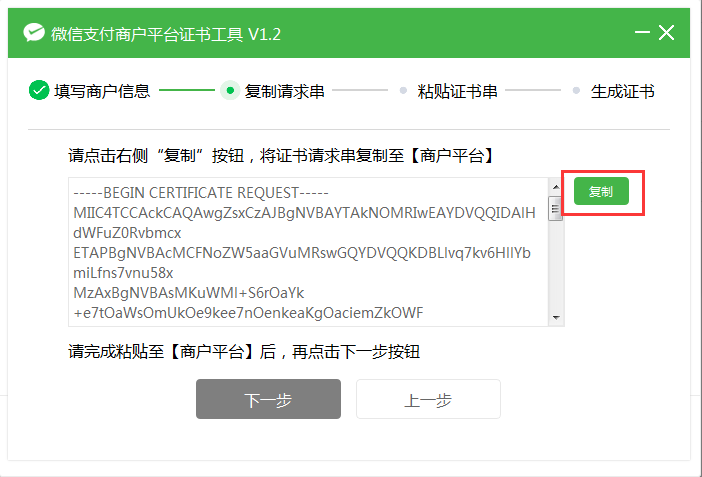 将复制的 “提交请求串”粘贴到，微信商户平台—生成API证书，如下图：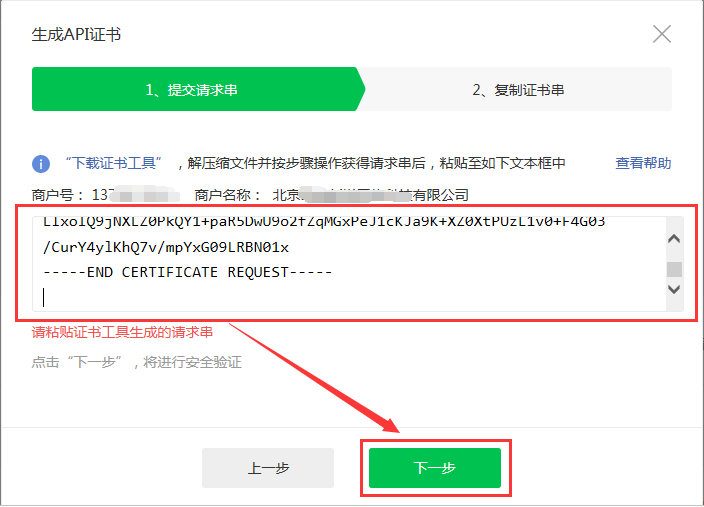 进行安全验证，如下图：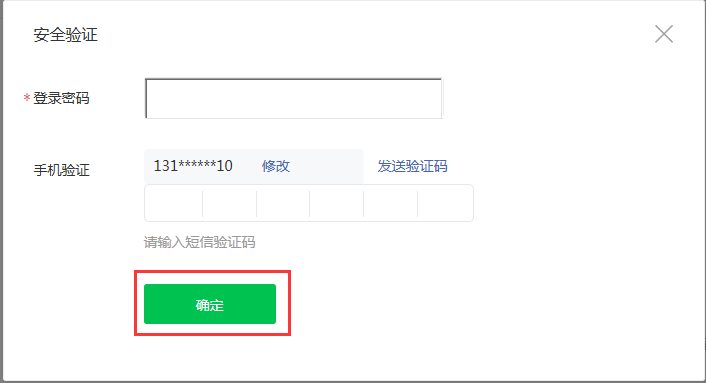 请点击按钮“复制证书字符串”，粘贴到“证书工具”中获取证书文件，如下图：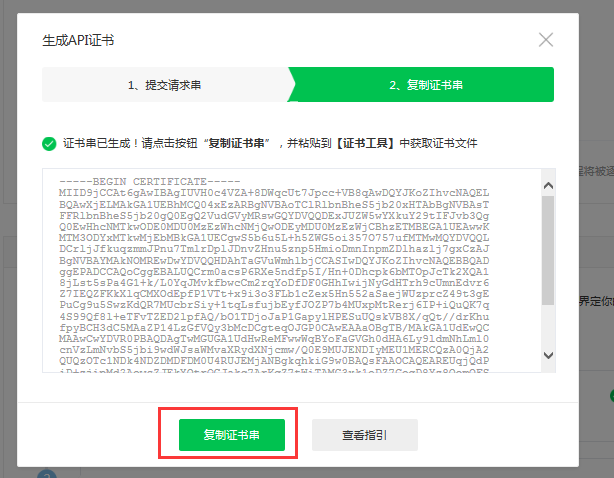 在“证书工具”点击“下一步”，进行生成API证书，如下图：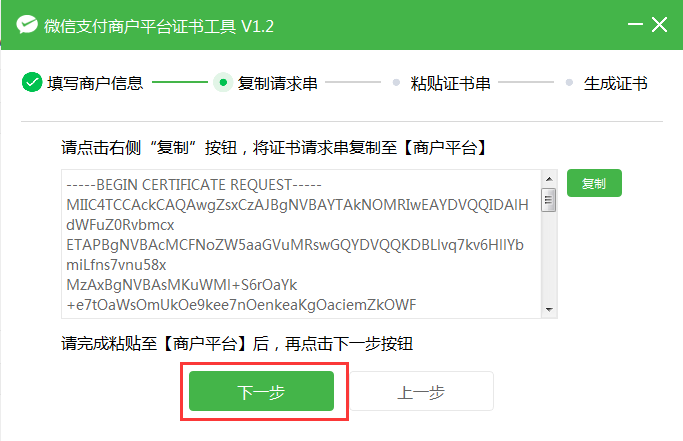 点击“查看证书文件夹”，如下图：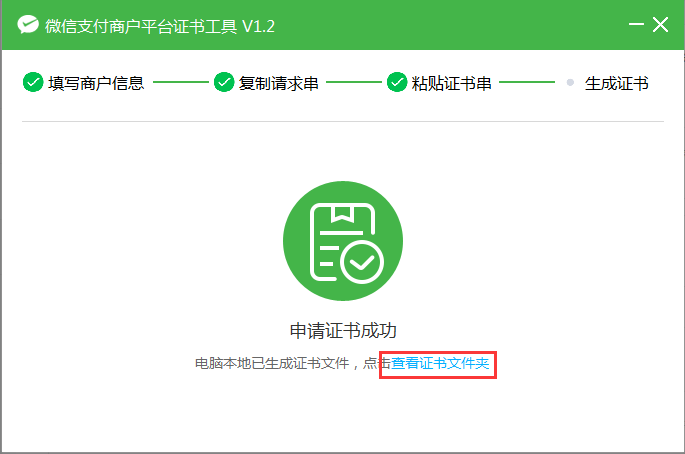 在打开的文件夹中，查看到压缩包，如下图：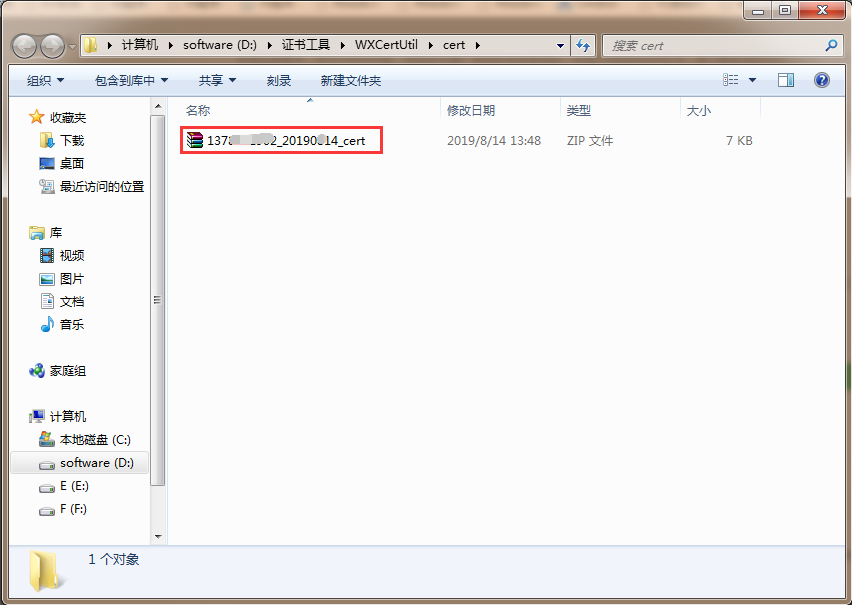 将“证书压缩包”解压缩，可以看到生成的“私钥”与“公钥”文件，如下图：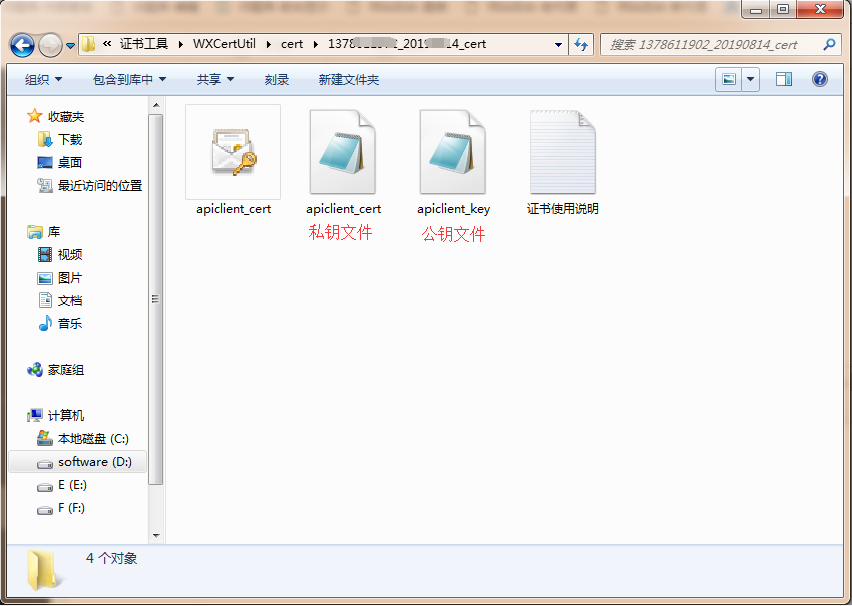 上传“公钥”与“私钥”文件到，小程序网站后台--商城—在线支付—添加支付方式—微信支付—存储私钥文件[apiclient_cert]和存储公钥文件[apiclient_key]，如下图：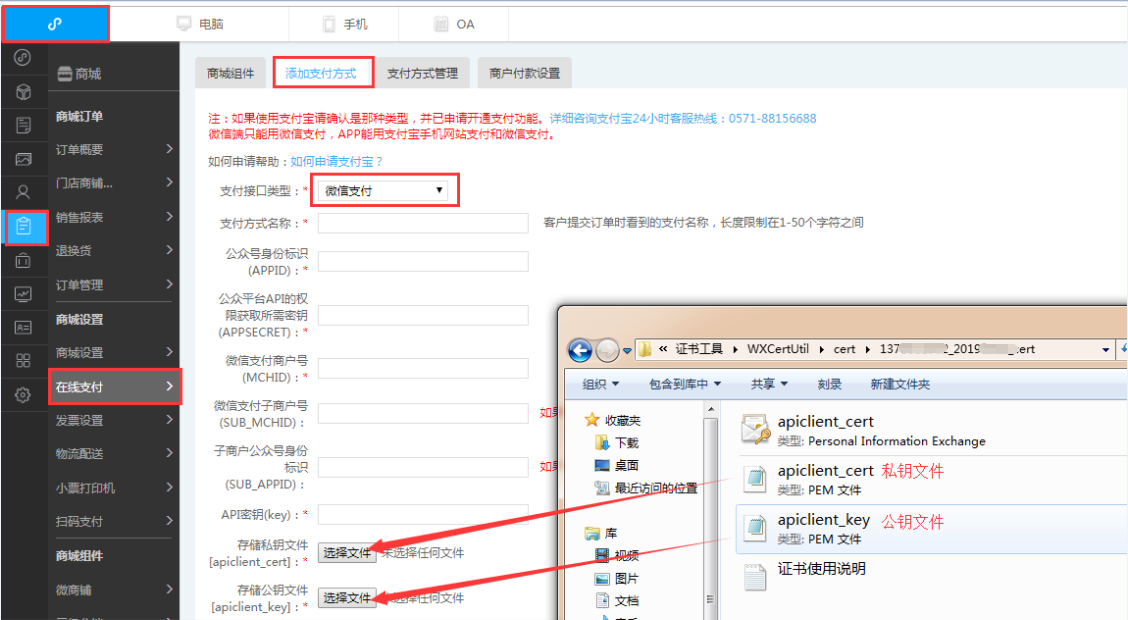 情况二：有PC和手机网站，设置小程序微信支付“情况二”与“情况一”，对接小程序微信支付操作，基本步骤相同，区别之处为下图：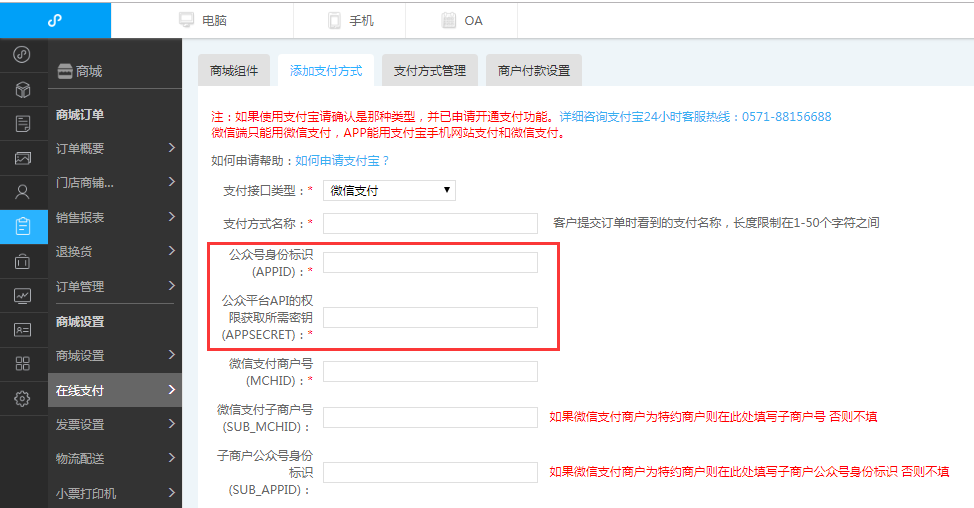 图中标注位置，填写的是手机网站对接认证服务号的，开发者ID(AppID)和开发者密码(AppSecret)，位置如下图：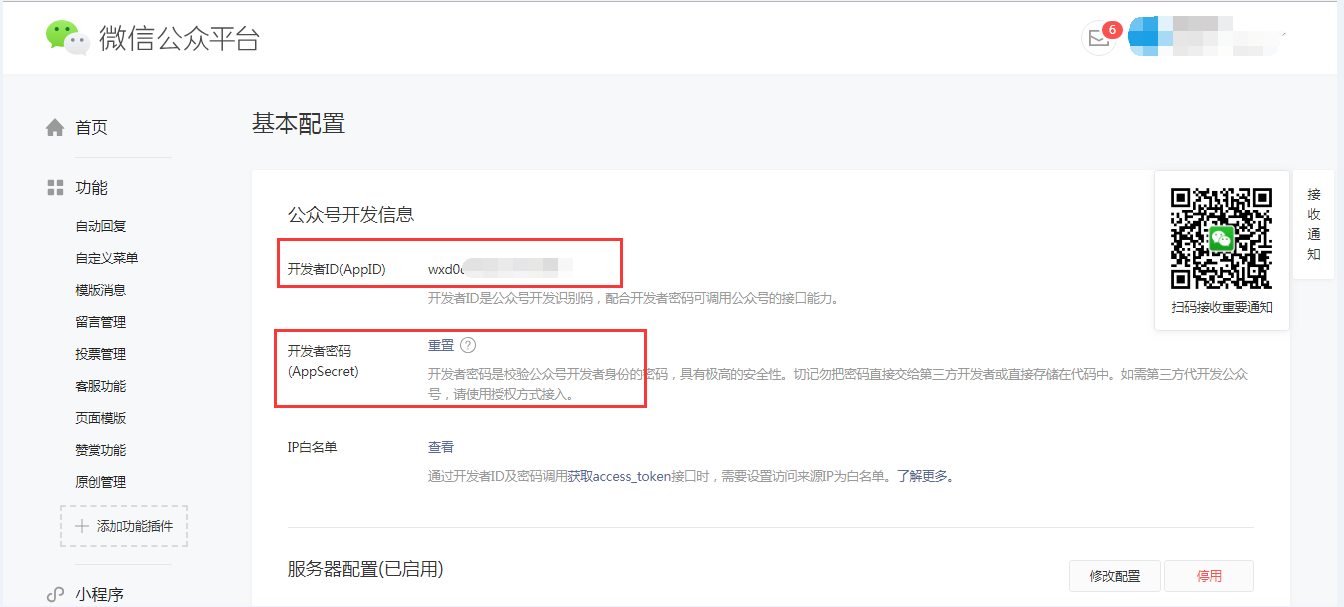 注意：”情况二”，其他参数获取与添加方式，均请按照”情况一”的添加方式和步骤进行设置，此处不再重复。